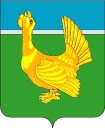 Администрация Верхнекетского районПОСТАНОВЛЕНИЕ Об утверждении условий предоставления из бюджета муниципального образования Верхнекетский район Томской области иных межбюджетных трансфертов на реализацию мероприятий муниципальной программы «Повышение энергетической эффективности на территории Верхнекетского района Томской области на период до 2020 года»           В соответствии с пунктом 4 Порядка предоставления межбюджетных трансфертов из местного бюджета муниципального образования Верхнекетский район Томской области бюджетам поселений Верхнекетского района, утверждённым решением Думы Верхнекетского района от 26.12.2013 №97, в целях реализации мероприятий муниципальной программы «Повышение энергетической эффективности на территории Верхнекетского района Томской области на период до 2020 года», утвержденной постановлением Администрации Верхнекетского района от 25.03.2013 №284,ПОСТАНОВЛЯЮ:1. Утвердить прилагаемые условия предоставления из бюджета муниципального образования Верхнекетский район Томской области иных межбюджетных трансфертов на реализацию мероприятий муниципальной программы «Повышение энергетической эффективности на территории Верхнекетского района Томской области на период до 2020 года».2. Признать утратившими силу:1) постановление Администрации Верхнекетского района от 19.02.2016 №119 «Об утверждении условий предоставления из бюджета муниципального образования «Верхнекетский район»  иных межбюджетных трансфертов на реализацию мероприятий муниципальной программы «Повышение энергетической эффективности на территории Верхнекетского района Томской области на период до 2020 года»;2) пункт 3 постановления Администрации Верхнекетского района от 17.02.2017 №101 «О внесении изменений в некоторые постановления Администрации Верхнекетского района». 3. Настоящее постановление вступает в силу со дня его официального опубликования в информационном вестнике Верхнекетского района «Территория».  Разместить постановление на официальном сайте Администрации Верхнекетского района.4. Контроль исполнения настоящего постановления возложить на заместителя Главы Верхнекетского района по промышленности, ЖКХ, строительству, дорожному комплексу и безопасности.   И.о. Главы Верхнекетского  района                                               Л.А. ДосужеваКолчанова Т.Н.  2-20-44Дело-2, УФ – 1, поселения района - 9, Никешкин - 1, Колчанова – 1Утвержденыпостановлением АдминистрацииВерхнекетского района                                                                                      от 29 января 2020 года   № 49Условияпредоставления из бюджета муниципального образования Верхнекетский район Томской области иных межбюджетных трансфертов на реализацию мероприятий муниципальной программы «Повышение энергетической эффективности на территории Верхнекетского района Томской области на период до 2020 года»1. Иные межбюджетные трансферты на реализацию мероприятий муниципальной программы «Повышение энергетической эффективности на территории Верхнекетского района Томской области на период до 2020 года» (далее – Межбюджетные трансферты) предоставляются бюджетам городского, сельских поселений Верхнекетского района (далее-Поселения) в соответствии с муниципальной программой «Повышение энергетической эффективности на территории Верхнекетского района Томской области на период до 2020 года», утвержденной постановлением Администрации Верхнекетского района от 25.03.2013 № 284 (далее - Муниципальная программа), в целях финансирования расходных обязательств, возникающих при выполнении полномочий органов местного самоуправления Поселений по вопросам местного значения.2. Межбюджетные трансферты перечисляются бюджетам Поселений в соответствии со сводной бюджетной росписью и утвержденным кассовым планом.3. Предоставление Межбюджетных трансфертов осуществляется на основании постановления Администрации Верхнекетского района о выделении Межбюджетных трансфертов на реализацию мероприятий Муниципальной программы (далее – постановление Администрации Верхнекетского района).4. Условиями расходования Межбюджетных трансфертов являются:1) целевое использование Межбюджетных трансфертов;2) своевременное представление отчетности об использовании Межбюджетных трансфертов.5. Отчет об использовании Межбюджетных трансфертов представляется в Администрацию Верхнекетского района в порядке и в сроки, установленные в постановлении Администрации Верхнекетского района.6. В случае неиспользования или неполного использования Межбюджетных трансфертов, данные средства в размере неиспользованной части подлежат возврату в бюджет муниципального образования Верхнекетский район Томской области в установленном бюджетным законодательством Российской Федерации порядке.7. В случае нецелевого использования Межбюджетных трансфертов, нарушения настоящих условий расходования Межбюджетных трансфертов, данные средства подлежат возврату в бюджет муниципального образования Верхнекетский район Томской области в установленном бюджетным законодательством Российской Федерации порядке.8. Контроль за целевым использованием Межбюджетных трансфертов осуществляет Администрация Верхнекетского района.29 января 2020 г.р.п. Белый ЯрВерхнекетского района Томской области№ 49